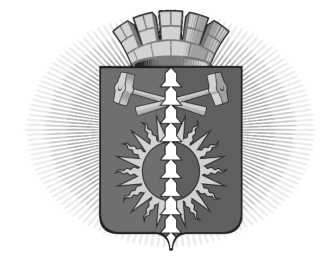 АДМИНИСТРАЦИЯ  ГОРОДСКОГО ОКРУГА ВЕРХНИЙ ТАГИЛПОСТАНОВЛЕНИЕОб утверждении порядка предоставления юридическим лицам (за исключением государственных и муниципальных учреждений), индивидуальным предпринимателям, физическим лицам – производителям товаров, работ, услуг, субсидии по возмещению затрат в сфере содержания автомобильных дорог муниципального (местного) значения, расположенных на территории городского округа Верхний Тагил.        В соответствии со статьей 78 Бюджетного кодекса Российской Федерации, Федеральным законом от 06 октября 2003 года № 131-ФЗ «Об общих принципах организации местного самоуправления в Российской Федерации», Распоряжением Финансового отдела Администрации городского округа Верхний Тагил от 15 января 2021 года «О предоставлении субсидии из местного бюджета юридическим лицам, индивидуальным предпринимателям, а также физическим лицам – производителям товаров, работ, услуг в соответствии с пунктами 3 и 7 статьи 78, пунктами 2 и 4 статьи 781 Бюджетного кодекса Российской Федерации», Решением Думы городского округа от 16 декабря 2021 года № 4/2 «О бюджете городского округа Верхний Тагил на 2022 год и плановый период 2023 и 2024 годов», руководствуясь Уставом  городского округа Верхний Тагил, Администрация  городского округа Верхний Тагил ПОСТАНОВЛЯЕТ:1. Утвердить Порядок предоставления юридическим лицам (за исключением государственных (муниципальных) учреждений), индивидуальным предпринимателям, физическим лицам - производителям товаров, работ, услуг субсидии по возмещению затрат, в сфере содержания автомобильных дорог муниципального (местного) значения, расположенных на территории городского округа Верхний Тагил, (далее - Порядок) (приложение № 1).2. Утвердить состав комиссии по рассмотрению заявок на предоставление субсидии по возмещению затрат в сфере содержания автомобильных дорог муниципального (местного) значения на территории городского округа Верхний Тагил (далее - Комиссия) (приложение № 2).3. Утвердить форму заявки на предоставление юридическим лицам (за исключением государственных (муниципальных) учреждений), индивидуальным предпринимателям, физическим лицам - производителям товаров, работ, услуг, субсидии по возмещению затрат в сфере содержания автомобильных дорог муниципального значения, расположенных на территории городского округа Верхний Тагил (приложение № 3).4. Утвердить форму Соглашения о предоставлении субсидии из бюджета  городского округа Верхний Тагил юридическим лицам (за исключением государственных (муниципальных) учреждений), индивидуальным предпринимателям, физическим лицам - производителям товаров, работ, услуг, по возмещению затрат в сфере содержания автомобильных дорог муниципального (местного) значения, расположенных на территории городского округа Верхний Тагил (приложение № 4).5. Настоящее Постановление разместить на официальном сайте Администрации городского округа Верхний Тагил в информационно-телекоммуникационной сети Интернет (www.go-vtagil.ru) в установленный срок. 6. Контроль за исполнением настоящего Постановления возложить на заместителя главы администрации по жилищно-коммунальному и городскому хозяйству Н.А. Кропотухину.Глава городского округа
Верхний Тагил                                                                          В.Г. Кириченко от 31.01.2022 г.     № 74г. Верхний Тагилг. Верхний Тагилг. Верхний Тагил